CC-Betriebs-CheckModulPflanzenbau ChecklisteSchutz der Gewässer vorVerunreinigung durch Nitrat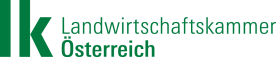 Name:Betriebsnummer:Anforderung 1: Mengenbeschränkung WirtschaftsdüngerAm Betrieb werden/wurden im aktuellen Kalenderjahr lw. Tiere gehalten bzw. wird/wurde Wirtschaftsdünger bezogen?Anforderung 1: Mengenbeschränkung WirtschaftsdüngerAm Betrieb werden/wurden im aktuellen Kalenderjahr lw. Tiere gehalten bzw. wird/wurde Wirtschaftsdünger bezogen? ja      ja       neinWirtschaftsdüngermenge größer 170 kg N/ ha LN / Jahr?Wirtschaftsdüngermenge größer 170 kg N/ ha LN / Jahr? ja ja  neinAnforderung 2: Bedarfsgerechte Düngung – Aufzeichnungen Anforderung 2: Bedarfsgerechte Düngung – Aufzeichnungen immer zu besprechenimmer zu besprechenimmer zu besprechenIst eine Stickstoff-Betriebsbilanz vorhanden?Ist eine Stickstoff-Betriebsbilanz vorhanden? ja ja  neinIst der Stickstoff-Saldo dieser Bilanz negativ oder null?Ist der Stickstoff-Saldo dieser Bilanz negativ oder null? ja ja  neinAnforderung 3: Technische Anforderungen an die DüngerlagerungWirtschaftsdüngerlagerbehälter nach dem 31.12.2004 errichtet oder nach dem 05.05.2012 umgebaut und/oder am Betrieb werden/wurden im aktuellen Kalenderjahr landwirtschaftliche Tiere gehalten?Anforderung 3: Technische Anforderungen an die DüngerlagerungWirtschaftsdüngerlagerbehälter nach dem 31.12.2004 errichtet oder nach dem 05.05.2012 umgebaut und/oder am Betrieb werden/wurden im aktuellen Kalenderjahr landwirtschaftliche Tiere gehalten? ja ja  neinBaubehördlich vorgesehenes Dichtheitsattest für nach dem 31.12.2004 errichteten oder nach dem 05.05.2012 umgebauten Wirtschaftsdüngerbehälter fehlt? Baubehördlich vorgesehenes Dichtheitsattest für nach dem 31.12.2004 errichteten oder nach dem 05.05.2012 umgebauten Wirtschaftsdüngerbehälter fehlt?  ja ja  neinFassungsvermögen der Wirtschaftsdüngerbehälter/-flächen zu gering?Fassungsvermögen der Wirtschaftsdüngerbehälter/-flächen zu gering? ja ja  neinAnlage Stickstoffberechnung (Seite 1 bis 4 der N-Bilanz) liegt bei?Anlage Stickstoffberechnung (Seite 1 bis 4 der N-Bilanz) liegt bei? ja ja  neinBetrieb mit weniger als 30 GVE (bis 31.12.2014)?Betrieb mit weniger als 30 GVE (bis 31.12.2014)? ja ja  neinBetrieb mit weniger als 1.800 kg N ab Lager (ab 01.01.2015)?Betrieb mit weniger als 1.800 kg N ab Lager (ab 01.01.2015)? ja ja  neinAnforderung 4: Regeln für FeldmietenFeldmiete(n) für Wirtschaftsdünger ist (sind) am Betrieb vorhanden? Anforderung 4: Regeln für FeldmietenFeldmiete(n) für Wirtschaftsdünger ist (sind) am Betrieb vorhanden?  ja ja  nein ja ja  neinAugenscheinlicher erfolgter Eintrag von Sickersäften in ein Oberflächengewässer?Augenscheinlicher erfolgter Eintrag von Sickersäften in ein Oberflächengewässer? ja ja  neinFeldstück/Schlag: Feldmiete auf staunassem Boden (bei normaler Witterung)?Feldmiete auf staunassem Boden (bei normaler Witterung)? ja ja  neinFeldstück/Schlag:Feldmiete auf augenscheinlich sandigem Boden?Feldmiete auf augenscheinlich sandigem Boden? ja ja  neinFeldstück/Schlag:Feldmiete länger als 8 Monate, Pferdemist länger als 1 Jahr am selben Standort?Feldmiete länger als 8 Monate, Pferdemist länger als 1 Jahr am selben Standort? ja  nein  neinFeldstück/Schlag:Wirtschaftsdünger wurde weniger als 3 Monate vorgelagert?Wirtschaftsdünger wurde weniger als 3 Monate vorgelagert? ja  nein  neinFeldstück/Schlag:Der Stallmist stammt aus der Legehennenhaltung (Küken und Junghennen unter einem halben Jahr oder von Legehennen und Hähnen ab einem halben Jahr) Der Stallmist stammt aus der Legehennenhaltung (Küken und Junghennen unter einem halben Jahr oder von Legehennen und Hähnen ab einem halben Jahr) Der Stallmist stammt aus der Legehennenhaltung (Küken und Junghennen unter einem halben Jahr oder von Legehennen und Hähnen ab einem halben Jahr) Der Stallmist stammt aus der Legehennenhaltung (Küken und Junghennen unter einem halben Jahr oder von Legehennen und Hähnen ab einem halben Jahr) Der Stallmist stammt aus der Legehennenhaltung (Küken und Junghennen unter einem halben Jahr oder von Legehennen und Hähnen ab einem halben Jahr) Der Stallmist stammt aus der Legehennenhaltung (Küken und Junghennen unter einem halben Jahr oder von Legehennen und Hähnen ab einem halben Jahr)  ja ja  neinFeldstück/Schlag:Anforderung 5: Zeitliche DüngerbeschränkungenCC-Betriebs-Check im Verbotszeitraum 15.10. – 28.2. durchgeführt?Anforderung 5: Zeitliche DüngerbeschränkungenCC-Betriebs-Check im Verbotszeitraum 15.10. – 28.2. durchgeführt?Anforderung 5: Zeitliche DüngerbeschränkungenCC-Betriebs-Check im Verbotszeitraum 15.10. – 28.2. durchgeführt?Anforderung 5: Zeitliche DüngerbeschränkungenCC-Betriebs-Check im Verbotszeitraum 15.10. – 28.2. durchgeführt?Anforderung 5: Zeitliche DüngerbeschränkungenCC-Betriebs-Check im Verbotszeitraum 15.10. – 28.2. durchgeführt?Anforderung 5: Zeitliche DüngerbeschränkungenCC-Betriebs-Check im Verbotszeitraum 15.10. – 28.2. durchgeführt?Anforderung 5: Zeitliche DüngerbeschränkungenCC-Betriebs-Check im Verbotszeitraum 15.10. – 28.2. durchgeführt? ja  nein ja  neinDauerwiese oder WechselwieseAusbringungsverbot für Handelsdünger, Gülle, Jauche, Biogasgülle, Gärrückstände, nicht entwässerter Klärschlamm 30.11. – 28.2. missachtet?Dauerwiese oder WechselwieseAusbringungsverbot für Handelsdünger, Gülle, Jauche, Biogasgülle, Gärrückstände, nicht entwässerter Klärschlamm 30.11. – 28.2. missachtet?Dauerwiese oder WechselwieseAusbringungsverbot für Handelsdünger, Gülle, Jauche, Biogasgülle, Gärrückstände, nicht entwässerter Klärschlamm 30.11. – 28.2. missachtet?Dauerwiese oder WechselwieseAusbringungsverbot für Handelsdünger, Gülle, Jauche, Biogasgülle, Gärrückstände, nicht entwässerter Klärschlamm 30.11. – 28.2. missachtet?Dauerwiese oder WechselwieseAusbringungsverbot für Handelsdünger, Gülle, Jauche, Biogasgülle, Gärrückstände, nicht entwässerter Klärschlamm 30.11. – 28.2. missachtet?Dauerwiese oder WechselwieseAusbringungsverbot für Handelsdünger, Gülle, Jauche, Biogasgülle, Gärrückstände, nicht entwässerter Klärschlamm 30.11. – 28.2. missachtet?Dauerwiese oder WechselwieseAusbringungsverbot für Handelsdünger, Gülle, Jauche, Biogasgülle, Gärrückstände, nicht entwässerter Klärschlamm 30.11. – 28.2. missachtet? ja  neinFeldstück/Schlag: Feldstück/Schlag: Restliche LNHandelsdünger, Gülle, Jauche und nicht entwässerter Klärschlamm auf Flächen mit Anbau einer Kultur bis inkl. 15. Oktober: Ausbringungsverbot von 15.11. – 15.2. (bei Frühkulturen: 1.2.) missachtet?Restliche LNHandelsdünger, Gülle, Jauche und nicht entwässerter Klärschlamm auf Flächen mit Anbau einer Kultur bis inkl. 15. Oktober: Ausbringungsverbot von 15.11. – 15.2. (bei Frühkulturen: 1.2.) missachtet?Restliche LNHandelsdünger, Gülle, Jauche und nicht entwässerter Klärschlamm auf Flächen mit Anbau einer Kultur bis inkl. 15. Oktober: Ausbringungsverbot von 15.11. – 15.2. (bei Frühkulturen: 1.2.) missachtet?Restliche LNHandelsdünger, Gülle, Jauche und nicht entwässerter Klärschlamm auf Flächen mit Anbau einer Kultur bis inkl. 15. Oktober: Ausbringungsverbot von 15.11. – 15.2. (bei Frühkulturen: 1.2.) missachtet?Restliche LNHandelsdünger, Gülle, Jauche und nicht entwässerter Klärschlamm auf Flächen mit Anbau einer Kultur bis inkl. 15. Oktober: Ausbringungsverbot von 15.11. – 15.2. (bei Frühkulturen: 1.2.) missachtet?Restliche LNHandelsdünger, Gülle, Jauche und nicht entwässerter Klärschlamm auf Flächen mit Anbau einer Kultur bis inkl. 15. Oktober: Ausbringungsverbot von 15.11. – 15.2. (bei Frühkulturen: 1.2.) missachtet?Restliche LNHandelsdünger, Gülle, Jauche und nicht entwässerter Klärschlamm auf Flächen mit Anbau einer Kultur bis inkl. 15. Oktober: Ausbringungsverbot von 15.11. – 15.2. (bei Frühkulturen: 1.2.) missachtet? ja  neinFeldstück/Schlag: Feldstück/Schlag: Feldstück/Schlag: Handelsdünger, Gülle Jauche und nicht entwässerter Klärschlamm auf Flächen mit Anbau einer Kultur nach 15. Oktober: Ausbringungsverbot von 15.10 – 15.2. (bei Frühkulturen: 1.2.) missachtet?Handelsdünger, Gülle Jauche und nicht entwässerter Klärschlamm auf Flächen mit Anbau einer Kultur nach 15. Oktober: Ausbringungsverbot von 15.10 – 15.2. (bei Frühkulturen: 1.2.) missachtet?Handelsdünger, Gülle Jauche und nicht entwässerter Klärschlamm auf Flächen mit Anbau einer Kultur nach 15. Oktober: Ausbringungsverbot von 15.10 – 15.2. (bei Frühkulturen: 1.2.) missachtet?Handelsdünger, Gülle Jauche und nicht entwässerter Klärschlamm auf Flächen mit Anbau einer Kultur nach 15. Oktober: Ausbringungsverbot von 15.10 – 15.2. (bei Frühkulturen: 1.2.) missachtet?Handelsdünger, Gülle Jauche und nicht entwässerter Klärschlamm auf Flächen mit Anbau einer Kultur nach 15. Oktober: Ausbringungsverbot von 15.10 – 15.2. (bei Frühkulturen: 1.2.) missachtet?Handelsdünger, Gülle Jauche und nicht entwässerter Klärschlamm auf Flächen mit Anbau einer Kultur nach 15. Oktober: Ausbringungsverbot von 15.10 – 15.2. (bei Frühkulturen: 1.2.) missachtet?Handelsdünger, Gülle Jauche und nicht entwässerter Klärschlamm auf Flächen mit Anbau einer Kultur nach 15. Oktober: Ausbringungsverbot von 15.10 – 15.2. (bei Frühkulturen: 1.2.) missachtet? ja  neinFeldstück/Schlag:Feldstück/Schlag:Feldstück/Schlag:Gesamte LNStallmist, Kompost, entwässerter Klärschlamm und Klärschlammkompost:Ausbringungsverbot von 30.11. – 15.2. (bei Frühkulturen: 1.2.) missachtet?Gesamte LNStallmist, Kompost, entwässerter Klärschlamm und Klärschlammkompost:Ausbringungsverbot von 30.11. – 15.2. (bei Frühkulturen: 1.2.) missachtet?Gesamte LNStallmist, Kompost, entwässerter Klärschlamm und Klärschlammkompost:Ausbringungsverbot von 30.11. – 15.2. (bei Frühkulturen: 1.2.) missachtet?Gesamte LNStallmist, Kompost, entwässerter Klärschlamm und Klärschlammkompost:Ausbringungsverbot von 30.11. – 15.2. (bei Frühkulturen: 1.2.) missachtet?Gesamte LNStallmist, Kompost, entwässerter Klärschlamm und Klärschlammkompost:Ausbringungsverbot von 30.11. – 15.2. (bei Frühkulturen: 1.2.) missachtet?Gesamte LNStallmist, Kompost, entwässerter Klärschlamm und Klärschlammkompost:Ausbringungsverbot von 30.11. – 15.2. (bei Frühkulturen: 1.2.) missachtet?Gesamte LNStallmist, Kompost, entwässerter Klärschlamm und Klärschlammkompost:Ausbringungsverbot von 30.11. – 15.2. (bei Frühkulturen: 1.2.) missachtet? ja  neinFeldstück/Schlag: Feldstück/Schlag: Feldstück/Schlag: Anforderung 6: Ausbringungsverbote stickstoffhältiger DüngemittelWassergesättigte, überschwemmte, durchgefrorene und/oder schneebedeckte Böden vorhanden?Anforderung 6: Ausbringungsverbote stickstoffhältiger DüngemittelWassergesättigte, überschwemmte, durchgefrorene und/oder schneebedeckte Böden vorhanden?Anforderung 6: Ausbringungsverbote stickstoffhältiger DüngemittelWassergesättigte, überschwemmte, durchgefrorene und/oder schneebedeckte Böden vorhanden?Anforderung 6: Ausbringungsverbote stickstoffhältiger DüngemittelWassergesättigte, überschwemmte, durchgefrorene und/oder schneebedeckte Böden vorhanden?Anforderung 6: Ausbringungsverbote stickstoffhältiger DüngemittelWassergesättigte, überschwemmte, durchgefrorene und/oder schneebedeckte Böden vorhanden?Anforderung 6: Ausbringungsverbote stickstoffhältiger DüngemittelWassergesättigte, überschwemmte, durchgefrorene und/oder schneebedeckte Böden vorhanden?Anforderung 6: Ausbringungsverbote stickstoffhältiger DüngemittelWassergesättigte, überschwemmte, durchgefrorene und/oder schneebedeckte Böden vorhanden? ja  nein ja  neinFeldstück/Schlag: Feldstück/Schlag: Feldstück/Schlag: Anforderung 7: Geeignete Düngung in Hanglagen (Mais, Rüben oder Kartoffeln)Mais, Rüben, oder Kartoffelkulturen auf Hanglage > durchschnittlich 10% zu einem Oberflächengewässer vorhanden (Beurteilung der Hangneigung im 20m – Bereich ab der Böschungsoberkante des Gewässers) und Schlag liegt außerhalb des alpinen Berggebietes oder liegt innerhalb des alpinen Berggebietes und ist > 1ha? (=überprüfbar)Anforderung 7: Geeignete Düngung in Hanglagen (Mais, Rüben oder Kartoffeln)Mais, Rüben, oder Kartoffelkulturen auf Hanglage > durchschnittlich 10% zu einem Oberflächengewässer vorhanden (Beurteilung der Hangneigung im 20m – Bereich ab der Böschungsoberkante des Gewässers) und Schlag liegt außerhalb des alpinen Berggebietes oder liegt innerhalb des alpinen Berggebietes und ist > 1ha? (=überprüfbar)Anforderung 7: Geeignete Düngung in Hanglagen (Mais, Rüben oder Kartoffeln)Mais, Rüben, oder Kartoffelkulturen auf Hanglage > durchschnittlich 10% zu einem Oberflächengewässer vorhanden (Beurteilung der Hangneigung im 20m – Bereich ab der Böschungsoberkante des Gewässers) und Schlag liegt außerhalb des alpinen Berggebietes oder liegt innerhalb des alpinen Berggebietes und ist > 1ha? (=überprüfbar)Anforderung 7: Geeignete Düngung in Hanglagen (Mais, Rüben oder Kartoffeln)Mais, Rüben, oder Kartoffelkulturen auf Hanglage > durchschnittlich 10% zu einem Oberflächengewässer vorhanden (Beurteilung der Hangneigung im 20m – Bereich ab der Böschungsoberkante des Gewässers) und Schlag liegt außerhalb des alpinen Berggebietes oder liegt innerhalb des alpinen Berggebietes und ist > 1ha? (=überprüfbar)Anforderung 7: Geeignete Düngung in Hanglagen (Mais, Rüben oder Kartoffeln)Mais, Rüben, oder Kartoffelkulturen auf Hanglage > durchschnittlich 10% zu einem Oberflächengewässer vorhanden (Beurteilung der Hangneigung im 20m – Bereich ab der Böschungsoberkante des Gewässers) und Schlag liegt außerhalb des alpinen Berggebietes oder liegt innerhalb des alpinen Berggebietes und ist > 1ha? (=überprüfbar)Anforderung 7: Geeignete Düngung in Hanglagen (Mais, Rüben oder Kartoffeln)Mais, Rüben, oder Kartoffelkulturen auf Hanglage > durchschnittlich 10% zu einem Oberflächengewässer vorhanden (Beurteilung der Hangneigung im 20m – Bereich ab der Böschungsoberkante des Gewässers) und Schlag liegt außerhalb des alpinen Berggebietes oder liegt innerhalb des alpinen Berggebietes und ist > 1ha? (=überprüfbar)Anforderung 7: Geeignete Düngung in Hanglagen (Mais, Rüben oder Kartoffeln)Mais, Rüben, oder Kartoffelkulturen auf Hanglage > durchschnittlich 10% zu einem Oberflächengewässer vorhanden (Beurteilung der Hangneigung im 20m – Bereich ab der Böschungsoberkante des Gewässers) und Schlag liegt außerhalb des alpinen Berggebietes oder liegt innerhalb des alpinen Berggebietes und ist > 1ha? (=überprüfbar) ja  neinGeeignete Maßnahme gegen Abschwemmung fehlt?Geeignete Maßnahme gegen Abschwemmung fehlt?Geeignete Maßnahme gegen Abschwemmung fehlt?Geeignete Maßnahme gegen Abschwemmung fehlt?Geeignete Maßnahme gegen Abschwemmung fehlt?Geeignete Maßnahme gegen Abschwemmung fehlt?Geeignete Maßnahme gegen Abschwemmung fehlt? ja  neinFeldstück/Schlag: Feldstück/Schlag: Feldstück/Schlag: Ausmaß gesamt: Ausmaß gesamt: hahahahahaAnforderung 8: Beachtung von Gewässerrandzonen Feldstücke entlang von Oberflächengewässern vorhanden?Anforderung 8: Beachtung von Gewässerrandzonen Feldstücke entlang von Oberflächengewässern vorhanden?Anforderung 8: Beachtung von Gewässerrandzonen Feldstücke entlang von Oberflächengewässern vorhanden?Anforderung 8: Beachtung von Gewässerrandzonen Feldstücke entlang von Oberflächengewässern vorhanden?Anforderung 8: Beachtung von Gewässerrandzonen Feldstücke entlang von Oberflächengewässern vorhanden?Anforderung 8: Beachtung von Gewässerrandzonen Feldstücke entlang von Oberflächengewässern vorhanden?Anforderung 8: Beachtung von Gewässerrandzonen Feldstücke entlang von Oberflächengewässern vorhanden? ja  neinAugenscheinlich erfolgter Direkteintrag von stickstoffhältigen Düngemitteln oder Abschwemmung von Oberflächengewässer? Augenscheinlich erfolgter Direkteintrag von stickstoffhältigen Düngemitteln oder Abschwemmung von Oberflächengewässer? Augenscheinlich erfolgter Direkteintrag von stickstoffhältigen Düngemitteln oder Abschwemmung von Oberflächengewässer? Augenscheinlich erfolgter Direkteintrag von stickstoffhältigen Düngemitteln oder Abschwemmung von Oberflächengewässer? Augenscheinlich erfolgter Direkteintrag von stickstoffhältigen Düngemitteln oder Abschwemmung von Oberflächengewässer? Augenscheinlich erfolgter Direkteintrag von stickstoffhältigen Düngemitteln oder Abschwemmung von Oberflächengewässer? Augenscheinlich erfolgter Direkteintrag von stickstoffhältigen Düngemitteln oder Abschwemmung von Oberflächengewässer?  ja  neinFeldstück/Schlag: Feldstück/Schlag: Feldstück/Schlag: Ausbringung stickstoffhaltiger Düngemittel auf Gewässerrandstreifen?Ausbringung stickstoffhaltiger Düngemittel auf Gewässerrandstreifen?Ausbringung stickstoffhaltiger Düngemittel auf Gewässerrandstreifen?Ausbringung stickstoffhaltiger Düngemittel auf Gewässerrandstreifen?Ausbringung stickstoffhaltiger Düngemittel auf Gewässerrandstreifen?Ausbringung stickstoffhaltiger Düngemittel auf Gewässerrandstreifen?Ausbringung stickstoffhaltiger Düngemittel auf Gewässerrandstreifen? ja  neinFeldstück/Schlag:Feldstück/Schlag:Feldstück/Schlag:Platz für Erläuterungen (bitte unbedingt die entsprechende Nummer angeben) Platz für Erläuterungen (bitte unbedingt die entsprechende Nummer angeben) Platz für Erläuterungen (bitte unbedingt die entsprechende Nummer angeben) Platz für Erläuterungen (bitte unbedingt die entsprechende Nummer angeben) Platz für Erläuterungen (bitte unbedingt die entsprechende Nummer angeben) Platz für Erläuterungen (bitte unbedingt die entsprechende Nummer angeben) Platz für Erläuterungen (bitte unbedingt die entsprechende Nummer angeben) Platz für Erläuterungen (bitte unbedingt die entsprechende Nummer angeben) Platz für Erläuterungen (bitte unbedingt die entsprechende Nummer angeben) 